                            11/00874957/2023 Smlouva 0 poskytovani poradenskych sluzeb Ing. Radek Pomije, MBA Se sidlem Jankoveova 1587/8b, 17000 Praha 7 
IC: 705 06 728 dale jen "Poradce" a Centrum slufeb pro rodinu a dite a detsky domov Charlotty Masarykove, p.o. 
Se sidlem U Vcely 176, 15600 Praha 5 - Zbraslav IC: 008 74 957, zastoupene lng. Radkou Soukupovou, feditelkou 
dale jen .Klient" Poradee a KJient (dale spolecne jen "Srnluvni strany") uzaviraji tuto Smlouvu 0 poskytovani 
poradenskych sluzeb (dale jen "Smlouva") ve srnyslu ustanoveni § 1 746 odst. 2. zakona c. 
89/2012 Sb., obcansky zakonfk, ve zneni pozdejsich pfedpisu (dale jen "Obcansky zakonfk"). ClanekI. Pfedmet Smlouvy Predmetem smlouvy je zavazek Poradce uskutecriovat odborne poradenstvi a poskytovat 
konzultaee v oblasteeh specifikovanych touto srnlouvou, v souladu s touto Smlouvou a podle 
pisemnych a ustnich pozadavku Klienta pfedanych Poradei. Poradee se zavazuje za podminek stanovcnych touto Srnlouvou zajistit pro Klienta 
cinnosti v oblasteeh specifikovanych dale v c1. II. teto Smlouvy. Klient se zavazuje zaplatit Poradei zajirn provedene cinnosti podle teto Srnlouvy, odmenu 
stanovenou dale v c1. V. teto Srnlouvy a poskytovat Poradci veskerou soucinnost 
potrebnou pro vykon sjednane cinnosti podle teto Srnlouvy. Poradce prohlasuje, ze je odbome zpusobilou osobou k vykonu sjednanych cinnosti podle 
tete Smlouvy, rna dostatecne odborne znalosti a praxi voblasti ochrany osobnich udaju a 
je schopen zajistit plneni vsech ukolu vyjmenovanych v teto Smlouve. Clanek II. Poskytovane poradenske sluzby Poradee se zavazuje poskytovat, dIe teto Smlouvy, KJientovi poradenskou cinnost a 
sluzby souvisejici zejmena s Obecnym nafizenirn 0 ochrane osobnieh udajii (dale take 1 "GDPR"), ktere nabylo ucinnosti dne 25. kvetna 2018 a zakonem c. 110/2019 Sb. 0 
zpracovani osobnich udaju, a to v nasledujicfrn rozsahu: 	(a) 	Provedeni prezencnfho skoleni zamestnancu v oblasti GDPR a ochrany osobnich 
udaju v rozsahu 1 (slovy jeden) kalendarni den. Skoleni bude provedeno do 31. 8. 
2023. 	(b) 	Pfedani vzoru povinne dokumentace v oblasti ochrany osobnich udaju (souhlasy se 
zpracovanim osobnich udaju, informacni memoranda, interni Hdici dokumenty 
apod.). Dokumentace bude vytvofena a pfedana do 31. 8. 2023. 	(c) 	Zajisten! cinnosti .Poverence na ochranu osobnich ud~ju" pro Klienta s cilern 
rnonitorovani souladu s Obecnym nafizenim 0 ochrane osobnich udaju (GDPR), 
zakonem C. 110/2019 Sb. 0 zpracovani osobnich udaju, a to od 1. 7. 2023 v rozsahu: poskytovani informaci a poradenstvi Klientovi i jeho zamestnancum, ktert 
provadeji zpracovani osobnich udaju, 0 jejich povinnostech; 	ii. 	prubefue monitorovanf souladu Klienta s nafizenim GDPR a dalsimi zakonnymi 
pfedpisy v oblasti ochrany osobnich udaju; 	iii. 	spoluprace na zpracovani koncepcf Klienta v oblasti ochrany osobnich udaju, 
vcetne rozdeleni odpovednosti, zvysovani povedomf a odborne pfipravy 
pracovniku Klienta zapojenych do operaci zpracovani osobnich udaju; 	iv. 	poskytovani poradenstvf na pozadani, pokud jde 0 posouzeni vIivu na ochranu 
osobnich udaju Klienta a monitorovani jeho uplatiiovani podle clanku 35 GDPR 
(posouzeni vlivu na ochranu osobnich udaju); 	v. 	spoluprace a kornunikace s dozorovyrn ufadem; 	vi. 	pusobeni jako kontaktni misto pro dozorovy urad (Ufad pro ochranu osobnich 
udaju se sidlem v Praze) v zalezitostech tykajlcich se zpracovani osobnich udaju 
Klienta, vcetne pfedchozi konzultace podle clanku 36 GDPR; (d) dalsich sluzeb dle pozadavku Klienta, nad ramec vyse uvedeneho rozsahu. Smluvnf strany se dohodly, ze jakekoli rozsfrenf sluzeb poskytovanych Poradcem dle teto 
Srnlouvy nad ramec stanoveny v odst. 1. tohoto clanku, bude sjednano pisemnym 
dodatkem k teto Smlouve, v nemz bude stanovena dalsi poradenska cinnost a odmena, 
kterou bude Klient hradit, 2 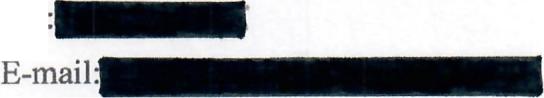 Clanek III. Prava a povinnosti Smluvnich stran Poradee se zavazuje vykonavat poradenskou cinnost dIe teto SmIouvy s nalezitou 
odbomou peel, chranit prava a opravnene zajmy Klienta, a to jak z hlediska optimalizaee 
nakladu vynalozenych na poskytovane cinnosti, tak na jejieh technicke reseni. K plneni 
pfedmetu smlouvy je Poradee povinen dusledne vyuzivat vsechny zakonne prostredky a 
uplatiiovat vse, eo podle sveho odborneho pfesvedceni a pokynii Klienta poklada za 
prospesne, Je pfitom vazan pouze zakony a dalsimi obecne zavaznyrni pravnimi pfedpisy 
Ceske republiky a v jejieh mezieh take pokyny KIienta. KIient je povinen poskytovat Poradei veskerou potfebnou soucinnost, ktera se v prubehu 
plnenl zavazku Poradee dle tete smIouvy projevi jako potfebna pro plnenf predmetu teto 
smlouvy. Soucinnost j e povinen poskytnout j en na vyzadanf Poradee adresovane kontaktni 
osobe Klienta. Toto vyzadani musi obsahovat speeifikaci pozadovane soucinnosti, Smluvni strany sjednaly, ze budou vzajemne spolupracovat a aktivne pfistupovat k reseru 
jednotlivych oblasti cinnosti poskytovanych dle teto SmIouvy. Poradee je povinen vykonavat cinnosti dle teto Smlouvy v dohodnutych nebo pravnimi 
predpisy stanovenych terminech. Poradee je povinen vsechny poradenske a konzultacni sluzby poskytovat Klientovi osobne 
(tj. nikoli prostrednictvfrn subdodavatelu) dle jeho pozadavku a objednavek. Poradee je povinen oznamit Klientovi vsechny okolnosti, ktere zjistil pfi plneni pfedmetu 
SmIouvy, ktere mohou mit vliv na zmenu pokynii Klienta. Zjisti-li Poradee, ze pokyny 
Klientajsou nevhodne ci neucelne pro plneni predmetu Smlouvy, je povinen na to Klienta 
neprodlene pisemne upozomit. KIient je povinen zaplatit Poradei odmenu v dohodnute vysi a terminech v souladu 
s cl. V. teto Smlouvy. Kazda ze Smluvnieh stran urcuje kontaktni osobuJosoby, ktere budou zabezpecovat 
vzajemne predavani informaci a spolupraci, pfedavani potrebnych dokumentu, podkladii 
a vysledku cinnosti die teto Smlouvy. Dojde-li ke zmene v osobach povefenych k vykonu 
komunikaee dle tohoto odstavee, je kterakoli ze Smluvnich stran opravnena pouze 
pisemnym oznamenim, pfedanym druhe Smluvni strane, provest zmenu ci doplneni, 
Smluvni strany sjednaly, ze takove zmeny a doplneni nejsou povazovany za zmeny teto 
Smlouvy a nebudou provadeny formou dodatku k teto Smlouve, Kontaktni osobou na strane Poradee je: Ing. Radek Pomije, MBA Tel 3 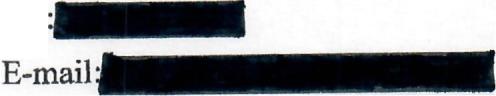 Kontaktni osobou na strane Klientaje: 
lng. Radka Soukupova Tel Clanek IV. Misto plnen! Mistem plneni jsou prostory Klienta v Praze a prostory Poradee. Sluzby a cinnosti Poradee mohou byt poskytovany i telefonieky nebo pomoci elektronicke 
posty, Vystupy plneni Poradee podle teto SmIouvy mohou byt predavany Klientovi v prubehu 
plnenf jakymikoli cestami a zpusoby, napffklad elektronickou postou, telefonicky nebo 
ustne. Clanek V. Odmena a nahrada nakladu Klient se zavazuje zaplatit Poradei za sluzby poskytovane dle c1. II. teto Smlouvy odmenu 
dle nasledujiciho: za sluzby provedene dIe c1. Il., odst. 1 (a) teto Smlouvy jednorazovou odmenu v 
celkove rysi 12.500,- Kc na zaklade faktury vystavene Poradeem se splatnosti 14 
kalendarnich dni ode dne doruceni, ii. za sluzby provedene dIe cl. II., odst. 1 (b) teto SmIouvy jednorazovou odmenu v 
celkove vysi 12.500,- Kc na zaklade faktury vystavene Poradeem se splatnosti 14 
kalendafnich dni ode dne doruceni. iii. za sluzby provedene die c1. II., odst. 1 (c) teto Srnlouvy mesicni odmenu ve vysi 
4.500,- Kc na zaklade faktury vystavene Poradcem se splatnosti 14 kalendamich 
dni ode dne doruceni. Faktura bude vystavena po skonceni kazdych 3 mesicf 
cinnosti Poradee. iv. za sluzby provedene dIe cl. II., odst. I(d) teto Smlouvy odmenu ve rysi 650 Kc 
za kazdou predem domiuvenou a odsouhlasenou hodinu cinnosti, na zaklade 
faktury vystavene Poradeem se splatnosti 14 kalendamich dni ode dne doruceni. Odmena stano vena v odst. 1. tohoto clanku zahrnuje veskere rezijnl naklady Poradee na 
poradenskou cinnost vykonavanou dle teto SmIouvy, a to zejmena eestovni nahrady, 
berne naklady spojene s poskytnutim sluzeb dle tete Smlouvy (tj. tel. hovorne, postovne 
vcetne kuryrnich poplatku, eestovnf vylohy, jazykove preklady, naklady na 
fotokopirovanl, technicke nosice a kancelarske potfeby), 4 Bude-li Klient v prodleni po dobu delsi nez (30) tricet dmi, je Poradce opravnen od teto 
Srnlouvy odstoupit. Chinek VI. Chranene inform ace Veskere informace sdelene kteroukoliv ze Smluvnich stran pfi plneni povinnosti dle teto 
Smlouvy, jsou povazovany za pfisne duverne a nesmi byt zpristupneny ci jakymkoliv 
jinym zpusobem sdeleny treti osobe, s vyjimkou informaci, ktere byly v okamziku sdeleni 
vefejne zname nebo informaci, ktere Srnluvni strany ziskaly od tfetich osob nebo jejieh 
poskytnuti upravuje platny pravni predpis. Poradee se zavazuje, ze poradenske a konzultacni sluzby v ramci pfedmetu Smlouvy ani 
vysledky sve poradenske a konzultacni cinnosti neposkytne bez pfedchoziho pisemneho 
souhlasu Klienta dalsim subjektum, Poradee je opravnen poskytovat pfi nabidce poradenskych sluzeb jako reference udaje 
o realizovanem cinnosti v rozsahu nazvu a identifikace Klienta, strucneho popisu 
vykonane prace v rozsahu poskytovane poradenske einnosti. Clanek VII. Zaverecna ustanoveni Pravni vztahy vyslovne neupravene touto SmIouvou se fidi ustanovenimi Obcanskeho 
zakoniku v platnem zneni a platnymi pravnimi pfedpisy upravujicimi ochranu 
a zpracovani osobnich udaju. Tato Smlouva nabyva platnosti a ucinnosti dnem jejiho podpisu obema Smluvnimi 
stranami. Poradee prohlasuje, ze je pojisten na skody v oblasti GDPR do ryse 5 mil. Kc. Poradce je 
povinen byt v uvedenem rozsahu pojisten po eelou dobu trvani smlouvy a na zaklade 
ryzvy Klientaje povinen predlozit potvrzeni 0 trvani pojisteni. Poradee odpovida Klientovi za skodu, ktera mu vznikne v dusledku jeho pochybeni, 
necinnosti nebo jineho vadneho plneni, a to na zaklade objektivniho prineipu. Tato Smlouva je uzavirana na dobu neurcitou. Kazda Smluvni strana miize Smlouvu 
jednostranne vypovedet. Vypovedni doba cinf tfi mesice. Zavazek chranit informaee dle cl. VI. trva i po skonceni ucinnosti Smlouvy, stejne tak j ako 
odpovednost poradee za j im doposud poskytnutou cinnost. Ustanoveni teto SmIouvy lze menit a doplnovat pouze formou pisemnych dodatku 
podepsanych obema Smluvnimi stranami. Tato Smlouva se sepisuje ve (2) dvou vyhotovenich s platnosti originalu, pficemz kazda 
ze Smluvnich stran obdrzi po (1) jednom vyhotoveni Smlouvy. 5 Pokud by tate Smlouva trpela pravnimi vadami, zejmena pokud by nektere z jejich 
ustanoveni bylo v rozporu s ceslcym pravnim fadem, v dusledku cehoz by mohla byt 
posuzovana jako neplatna, povazuje se toto, ustanoveni za samostatne a Smlouva se 
posuzuje, jako by takove ustanoveni nikdy neobsahovala. Smluvni strany tete Smlouvy se zavazuji, ze v pffpade sporu 0 obsah a plneni teto Smlouvy 
vynalozi veskere usill, ktere lze spravedlive pozadovat k tomu, aby byly tyto spory 
vyfeseny smimou cestou, zejmena aby byly odstraneny okolnosti vedouci ke vzniku prava 
od Smlouvy odstoupit, nebo zpusobuji jeji neplatnost. V Praze, dne ?~. :~ : 2023 V Praze, dne ~~::T.'''' 2023 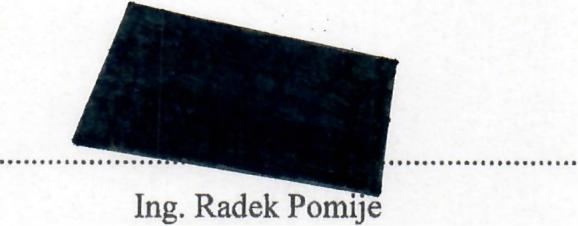 lng. Radka Soukupova Centrum sluzeb pro rodlnu a dit6 
a detskY domov Charlotty Masarykove 
U Vcely 176, 156 00 Praha 5-Zbraslav 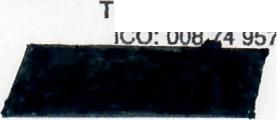 03 6 